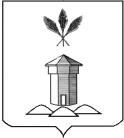 АДМИНИСТРАЦИЯ БАБУШКИНСКОГО МУНИЦИПАЛЬНОГО ОКРУГА ВОЛОГОДСКОЙ ОБЛАСТИПОСТАНОВЛЕНИЕ27.02.2024  года                                                                                               № 162            с.им. БабушкинаО внесении изменений в административный регламент предоставления муниципальной услуги по присвоению и (или) подтверждению спортивных разрядов  «второй спортивный разряд» и «третий спортивный разряд» (за исключением военно-прикладных и служебно-прикладных видов спорта), утвержденный постановлением администрации Бабушкинского муниципального округа от 09.01.2023 года № 12	В целях приведения муниципального нормативного правового акта  в соответствие с законодательством Российской Федерации, руководствуясь Уставом Бабушкинского муниципального округа Вологодской области, ПОСТАНОВЛЯЮ:	1. Внести в административный регламент предоставления муниципальной услуги по присвоению и (или) подтверждению спортивных разрядов  «второй спортивный разряд» и «третий спортивный разряд» (за исключением военно-прикладных и служебно-прикладных видов спорта), утвержденный постановлением администрации Бабушкинского муниципального округа от 09.01.2023 года № 12 (с последующими изменениями) следующие изменения:	1.1. Пункт 2.6.1. административного регламента изложить в следующей редакции:«2.6.1. В целях присвоения спортивного разряда заявитель представляет (направляет) представление для присвоения спортивного разряда по форме, согласно приложению 1 к настоящему административному регламенту.	К представлению для присвоения спортивного разряда (далее - представление) прилагаются:	а) копия протокола или выписка из протокола соревнования, подписанного председателем главной судейской коллегии соревнования (главным судьей), отражающего выполнение норм, требований и условий их выполнения - для присвоения всех спортивных разрядов;	б) копия справки о составе и квалификации судейской коллегии, подписанной председателем судейской коллегии (главным судьей) (за исключением международных соревнований);	в) копии и заверенный перевод на русский язык документов, подтверждающих наличие международной категории спортивного судьи по соответствующему виду спорта и копии удостоверений «спортивный судья всероссийской категории» для международных соревнований, не включенных в календарный план соответствующей международной спортивной федерации - для присвоения спортивного разряда КМС. 	При подаче документов в электронной форме предоставляется нотариально удостоверенный перевод, подписанный ЭП нотариуса;	г) две фотографии размером 3 x 4 см (для присвоения спортивных разрядов КМС, «первый спортивный разряд»);	д) копия документа, удостоверяющего принадлежность спортсмена к организации, осуществляющей деятельность в области физической культуры и спорта (в случае приостановления действия государственной аккредитации региональной спортивной федерации или в случае подачи документов для присвоения спортивного разряда физкультурно-спортивной организацией, включенной в перечень);	е) копии второй и третьей страниц паспорта гражданина Российской Федерации, а также копии страниц, содержащих сведения о месте жительства, а при его отсутствии - копии страниц паспорта гражданина Российской Федерации, удостоверяющего личность гражданина Российской Федерации за пределами территории Российской Федерации, содержащих сведения о фамилии, имени, отчестве (при наличии), органе, выдавшем документ, дате окончания срока действия документа (за исключением юношеских спортивных разрядов). 	При подаче документов в электронной форме сведения из документа, удостоверяющего личность, вносятся в соответствующие поля на интерактивной портальной форме и будут проверены путем направления запроса с использованием системы межведомственного электронного взаимодействия.	Для лиц, не достигших возраста 14 лет, - копия свидетельства о рождении. 	При подаче документов в электронной форме сведения из свидетельства о рождении вносятся в соответствующие поля на интерактивной портальной форме и будут проверены путем направления запроса с использованием системы межведомственного электронного взаимодействия. В случае если свидетельство о рождении выдано на иностранном языке, необходимо представить оригинал и его нотариально заверенный перевод. При подаче документов в электронной форме предоставляется нотариально удостоверенный перевод, подписанный ЭП нотариуса.	Военнослужащими, проходящими военную службу по призыву, вместо указанных копий страниц паспорта гражданина Российской Федерации может представляться копия военного билета;	ж) копия положения (регламента) о физкультурном мероприятии и (или) спортивном соревновании, на котором спортсмен выполнил нормы, требования и условия их выполнения для присвоения спортивного разряда;	з) копия документа (справка, протокол), подписанного председателем главной судейской коллегии соревнования (главным судьей), содержащего сведения о количестве стран (для международных соревнований, не включенных в календарный план соответствующей международной спортивной федерации) или субъектов Российской Федерации (для всероссийских и межрегиональных соревнований), принявших участие в соответствующем соревновании».	1.2. Пункт 2.9.2. административного регламента изложить в следующей редакции:	«2.9.2. Основаниями для возврата представления и  прилагаемых документов являются:	В случае подачи документов для присвоения (подтверждения) спортивных разрядов «второй спортивный разряд», «третий спортивный разряд», не соответствующих требованиям, предусмотренным подпунктами 2.6.1,  2.6.7, 2.6.8 пункта 2.6 настоящего административного регламента, Уполномоченный орган  в течение 10 рабочих дней со дня их поступления возвращает их заявителю с указанием причин возврата».	1.3. Пункт 2.9.3. административного регламента изложить в следующей редакции:	«2.9.3. Основаниями для отказа в присвоении спортивного разряда являются:	а) несоответствие результата спортсмена, указанного в документах для присвоения спортивного разряда, нормам, требованиям и условиям их выполнения, включенным в ЕВСК;	б) спортивная дисквалификация спортсмена;	в) нарушение условий допуска к соревнованиям и (или) физкультурным мероприятиям, установленного положениями (регламентами) о таких соревнованиях и (или) физкультурных мероприятиях, утвержденными их организаторами;	г) наличие решения соответствующей антидопинговой организации о нарушении спортсменом антидопинговых правил, принятого по результатам допинг-контроля, проведенного в рамках соревнования, на котором спортсмен выполнил норму, требования и условия их выполнения;	д) выявление недостоверных или неполных сведений в документах для присвоения спортивного разряда;	е) нарушение сроков подачи представления и документов для присвоения спортивного разряда».	1.4. Пункт 2.9.4. административного регламента изложить в следующей редакции:	«2.9.4. Основаниями для отказа в подтверждении спортивного разряда являются:	а) несоответствие результата спортсмена, указанного в представлении, нормам, требованиям и условиям их выполнения, включенным в ЕВСК;	б) спортивная дисквалификация спортсмена, произошедшая до или в день проведения соревнования, на котором спортсмен подтвердил спортивный разряд;	в) нарушение условий допуска к соревнованиям и (или) физкультурным мероприятиям, установленного положениями (регламентами) о таких соревнованиях и (или) физкультурных мероприятиях, утвержденными их организаторами;	г) выявление недостоверных сведений в документах для присвоения спортивного разряда;	д) нарушение сроков подачи представления и документов для присвоения спортивного разряда».	2. Настоящее постановление подлежит официальному опубликованию (обнародованию) в средствах массовой информации и размещению на официальном сайте Бабушкинского муниципального округа в информационно-телекоммуникационной сети «Интернет», вступает в силу со дня опубликования.	3. Контроль за исполнением настоящего постановления возложить на заместителя Главы Бабушкинского муниципального округа Вологодской области.Первый заместитель Главы округа                                            А.В. Шишебаров                                      